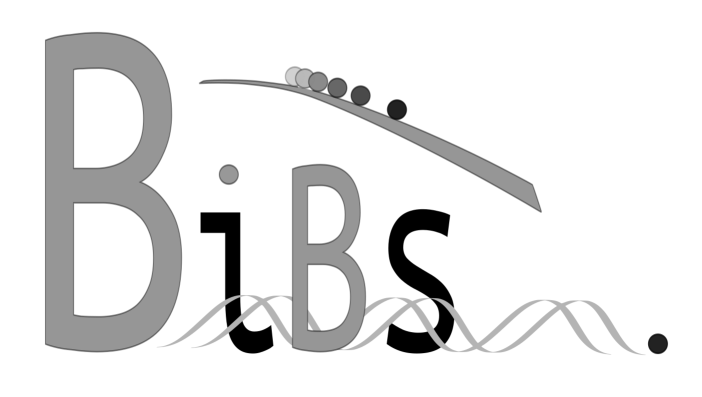 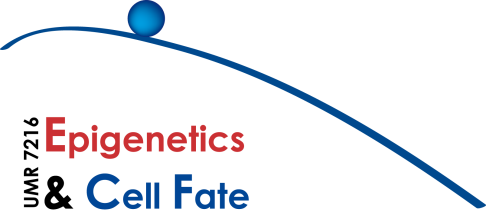 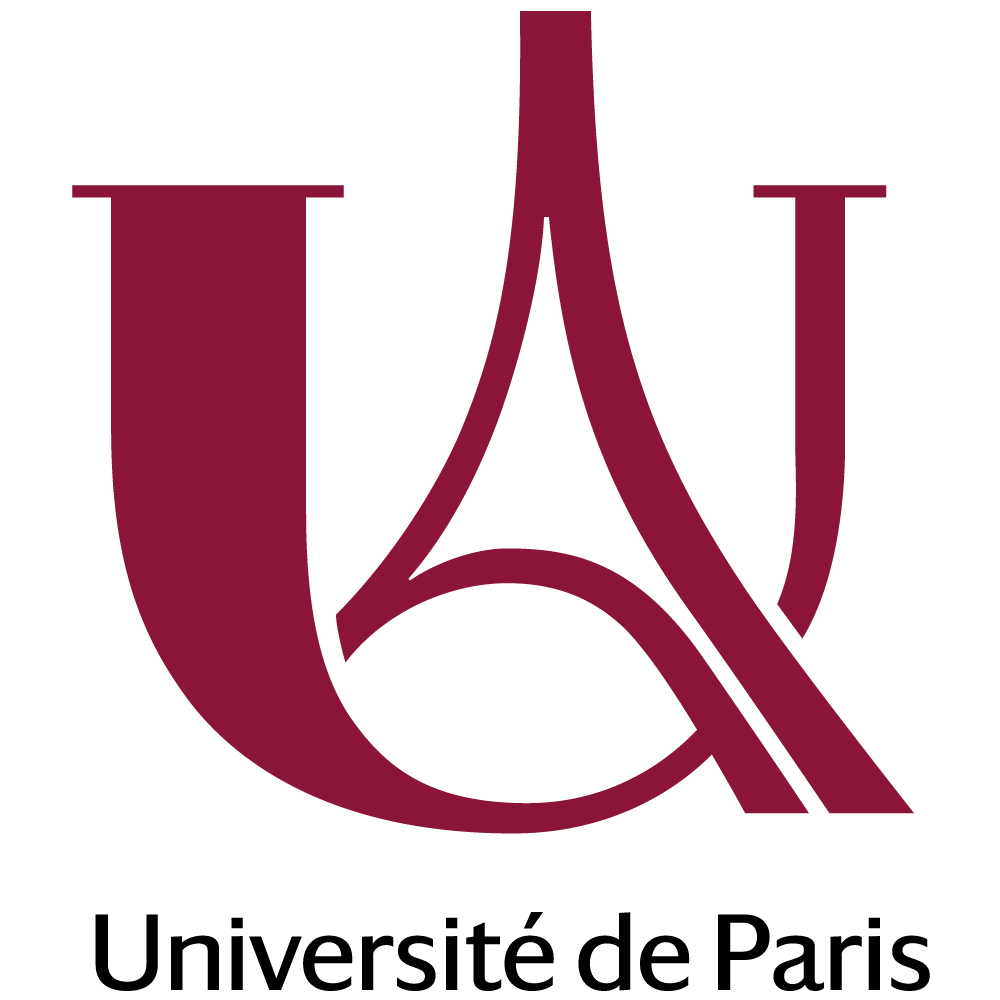 Plateforme BIBS EDCFormulaire d’accessionDate: 													Demandeur : Ce formulaire a pour but d’évaluer vos besoins avant la première réunion. 1. Description du projet :2. Description du besoin (mise à disposition de ressources, encadrement, veille technologique, projet collaboratif, analyse spécifique, etc.) :3. Planning envisagé :4. Autres commentaires :5. Indiquez 2 ou 3 dates de disponibilités pour un meeting : 